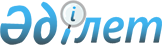 Об утверждении Правил выплаты денежных средств на содержание ребенка (детей), переданного патронатным воспитателям
					
			Утративший силу
			
			
		
					Постановление Правительства Республики Казахстан от 11 марта 2004 года № 306. Утратило силу постановлением Правительства Республики Казахстан от 30 марта 2012 года № 381      Сноска. Утратило силу постановлением Правительства РК от 30.03.2012 № 381 (вводится в действие со дня первого официального опубликования).      В целях реализации статьи 123 Закона Республики Казахстан от 17 декабря 1998 года 

"О браке и семье" Правительство Республики Казахстан постановляет: 

      1. Утвердить прилагаемые Правила выплаты денежных средств на содержание ребенка (детей), переданного патронатным воспитателям. 

      2. Настоящее постановление вступает в силу со дня подписания.       Премьер-Министр 

      Республики Казахстан 

   Утверждены              

постановлением Правительства     

Республики Казахстан         

от 11 марта 2004 года N 306      

Правила выплаты денежных средств на содержание 

ребенка (детей), переданного патронатным воспитателям  

1. Общие положения       1. Настоящие Правила выплаты денежных средств на содержание ребенка (детей), переданного патронатным воспитателям, определяют порядок и размер ежемесячных выплат денежных средств на содержание ребенка (детей), переданного патронатным воспитателям (далее - Правила). 

      2. Выплата ежемесячных денежных средств на содержание ребенка (детей), переданного патронатным воспитателям, производится на несовершеннолетнего, который остался без попечения единственного или обоих родителей в связи с ограничением или лишением их родительских прав, признанием родителей безвестно отсутствующими, объявлением их умершими, признанием недееспособными (ограниченно дееспособными), отбыванием родителями наказания в местах лишения свободы, уклонением родителей от воспитания ребенка или от защиты его прав и интересов, в том числе при отказе родителей взять своего ребенка из воспитательного или лечебного учреждения. 

 

                         2. Порядок выплаты денежных средств на содержание 

                ребенка (детей), переданного патронатным воспитателям 

 

            3. Выплата денежных средств на содержание ребенка (детей), переданного патронатному воспитателю, производится со дня вынесения решения о назначении денежных средств на основании заключения между патронатным воспитателем и органом опеки и попечительства Типового договора о передаче ребенка (детей) на воспитание под патронат (согласно приложению). 

      В случае установления патроната патронатный воспитатель обращается с письменным заявлением о назначении денежных средств и документами, указанными в пункте 4 настоящих Правил, в орган опеки и попечительства, на учете которого состоит подопечный. 

      4. Для получения денежных средств на ребенка патронатный воспитатель представляет в орган опеки и попечительства по месту жительства ребенка: 

      1) заявление о назначении денежных средств; 

      2) копию свидетельства о рождении ребенка; 

      3) копии документов, подтверждающих факт отсутствия попечения над ребенком единственного или обоих родителей (решение суда о лишении родителей родительских прав, свидетельство о смерти и другие); 

      4) справку об обучении ребенка (детей) в организации образования; 

      5) договор между патронатным воспитателем и органом опеки и попечительства. 

      5. Орган опеки и попечительства в 15-дневный срок с момента обращения патронатного воспитателя принимает решение о назначении денежных средств, копия которого выдается патронатному воспитателю. 

      6. Не выплачиваются денежные средства на подопечных детей, которые находятся на полном государственном обеспечении в организации образования, независимо от форм собственности. 

      Решение органа опеки и попечительства об отказе в назначении денежных средств на подопечного может быть обжаловано патронатным воспитателем в суде. 

      7. Выплата денежных средств, предусмотренных на содержание ребенка (детей), патронатным воспитателям осуществляется через местные органы управления образованием областей (городов, районов), города республиканского значения и столицы на основании решения органа опеки и попечительства и договора между патронатным воспитателем и органами опеки и попечительства. 

      8. Денежные средства на подопечного выплачиваются патронатному воспитателю ежемесячно в полном размере органом опеки и попечительства через местные органы управления образованием областей (городов, районов), города республиканского значения и столицы не позднее 15 числа предыдущего месяца. 

      9. Денежные средства на ребенка, находящегося под патронатом, назначаются и выплачиваются патронатному воспитателю до достижения подопечным 18-летнего возраста, включая месяц его рождения, за исключением случаев, которые могут повлечь за собой досрочное прекращение их выплаты. 

      Денежные средства на обучающегося подопечного в возрасте от 16 до 18 лет выплачиваются при представлении патронатным воспитателем справки из организации образования, независимо от типа, вида и ведомственной принадлежности. Справка представляется два раза в учебный год с 1 по 15 октября и с 1 по 15 марта. 

      10. При выплате денежных средств на подопечных детей в возрасте от 16 до 18 лет, не обучающихся и не трудоустроенных по состоянию здоровья (при наличии медицинского заключения), отсутствии рабочих мест или иных оснований, патронатный воспитатель ежеквартально представляет в орган опеки и попечительства соответствующие документы, подтверждающие наличие этих оснований для продолжения выплаты денежных средств.  

3. Размеры и основания прекращения выплаты денежных средств на 

содержание ребенка (детей), переданного патронатным воспитателям       11. Выплата денежных средств на содержание ребенка (детей), переданного патронатным воспитателям, производится ежемесячно (со дня заключения договора между патронатным воспитателем и органом опеки и попечительства) в следующих размерах: 

      питание за одного ребенка дошкольного возраста - 6 месячных расчетных показателей; 

      питание за одного ребенка школьного возраста - 7 месячных расчетных показателей; 

      одежда, обувь и мягкий инвентарь для одного ребенка - 3 месячных расчетных показателя. 

      12. Выплата денежных средств патронатному воспитателю прекращается по следующим основаниям: 

      1) достижение подопечным совершеннолетия; 

      2) устройство подопечного на полное государственное обеспечение в воспитательное, лечебное учреждение, учреждение социальной защиты населения для детей-сирот и детей, оставшихся без попечения родителей, и другие аналогичные учреждения; 

      3) усыновление подопечного ребенка; 

      4) трудоустройство несовершеннолетнего; 

      5) отстранение патронатного воспитателя от исполнения своих обязанностей; 

      6) истечение срока или досрочное расторжение договора. 

      13. Прекращение выплаты денежных средств производится по решению органа опеки и попечительства с месяца, следующего за месяцем, в котором возникли обстоятельства, влекущие за собой прекращение выплаты. 

      14. О прекращении выплаты денежных средств патронатный воспитатель извещается органом опеки и попечительства в месячный срок со дня принятия решения. 

      15. Контроль за выполнением возложенных на патронатных воспитателей обязанностей по содержанию, воспитанию и образованию ребенка (детей) осуществляется органом опеки и попечительства.  

4. Заключительные положения       16. Начисленные денежные средства, своевременно не полученные патронатным воспитателем, выплачиваются за прошедший период, если обращение за ними последовало до достижения подопечным 18-летнего возраста. 

      Денежные средства, не полученные по вине органа опеки и попечительства, выплачиваются за весь прошедший период. 

      17. Неправомерно выплаченные и полученные денежные средства взыскиваются с патронатного воспитателя, если переплата произошла в результате злоупотребления со стороны получателя. 

      Взыскание излишне выплаченных средств производится на основании решения суда. 

      18. Патронатный воспитатель извещает орган опеки и попечительства о своем переезде. При переезде патронатного воспитателя, получающего денежные средства на подопечного, выплата производится органом опеки и попечительства по новому месту жительства по получению личного дела подопечного и его регистрации. 

      19. Документы по назначению и выплате денежных средств на питание, приобретение одежды, обуви, мягкого инвентаря на детей, находящихся под патронатом, хранятся в органе опеки и попечительства в личных делах подопечных. 

Приложение                     

к Правилам выплаты денежных средств        

на содержание ребенка (детей),         

переданного патронатным воспитателям        

Типовой договор о передаче ребенка (детей) 

на воспитание под патронат _______________                                           "__"_____200__г. N __ 

(город, район)       1. Орган опеки и попечительства, действующий на основании статьи 100 Закона Республики Казахстан от 17 декабря 1998 года "О браке и семье", в лице 

____________________________________________________________________ 

                  (должность, фамилия, имя, отчество) и граждане (-ин, -ка) ______________________________________________ 

               (должность, фамилия, имя, отчество, паспортные данные) 

проживающие (ий, ая) _______________________________________________ 

                                  (адрес) 

далее именуемые - патронатный воспитатель (патронатная семья), заключили настоящий договор о нижеследующем:  

Предмет договора       2. Орган опеки и попечительства передает на воспитание патронатному воспитателю (патронатной семье)_______________________________________________, 

                              (фамилия, имя, отчество) 

а патронатный воспитатель (патронатная семья) принимает на воспитание под патронат (в патронатную семью) ребенка (детей) ________________________________ 

                                    (фамилия, имя, отчество детей, 

___________________________________________________________________ 

   N, серия свидетельства о рождении, кем и когда выдано) и обязуется создать необходимые жилищно-бытовые условия для проживания, воспитания и 

обучения, а также физического, психического, нравственного и духовного развития. 

      3. Передача ребенка (детей) патронатному воспитателю (патронатной семье) оформляется решением органа опеки и попечительства. 

      Ребенок, достигший 10-летнего возраста, передается на воспитание под патронат патронатному воспитателю (патронатной семье) с его письменного согласия, которое является неотъемлемой частью настоящего договора.  

Права и обязанности сторон       4. Права и обязанности органа опеки и попечительства: 

      осуществляет контроль за содержанием и воспитанием ребенка, состоянием его здоровья, управлением его имуществом; 

      рекомендует формы и методы обучения и воспитания; 

      передает патронатному воспитателю (патронатной семье) следующие документы: 

      свидетельство о рождении; 

      медицинскую справку о состоянии здоровья и выписку из истории болезни ребенка; 

      документ об образовании; 

      документы о родителях (копии свидетельства о смерти, приговор или решение суда, справку о болезни, розыске родителей или в иных случаях отсутствия родительского 

попечения); 

      справку о наличии братьев или сестер и их место нахождения; 

      опись имущества, принадлежащего ребенку, и сведения о лицах, отвечающих за его сохранность; 

      документы о закреплении ранее занимаемой жилой площади за несовершеннолетним; 

      копию решения суда о взыскании алиментов, а также документы, подтверждающие право на пособие, пенсию и другие социальные выплаты; 

      документ о наличии счета, открытого на имя ребенка (детей) в банковском учреждении; 

      иные документы. 

      5. Орган опеки и попечительства через управления и отделы образования обязуется перечислять ежемесячно, не позднее 15 числа предыдущего месяца, на банковские счета патронатного воспитателя (патронатной семьи) денежные средства, исходя из установленных норм материального обеспечения в соответствии с Правилами. 

      6. Права и обязанности патронатного воспитателя (патронатной семьи): 

      определяет способы воспитания ребенка (детей) с учетом его (их) мнения и 

рекомендаций органов опеки и попечительства; 

      выбирает образовательное учреждение и формы обучения; 

      обеспечивает условия для получения ребенком (детьми) соответствующего образования; 

      обеспечивает сохранность переданных патронатному воспитателю (патронатной семье) документов на ребенка (детей); 

      воспитывает ребенка (детей), заботится о его здоровье, физическом, психическом, нравственном и духовном развитии в соответствии с действующим законодательством Республики Казахстан; 

      извещает орган опеки и попечительства о возникновении неблагоприятных условий для содержания, воспитания и образования ребенка (детей). 

      7. Настоящий договор заключен сроком на _________и вступает в силу с момента подписания. 

      8. Срок действия настоящего договора может быть продлен по взаимному согласию сторон за ___________________________ о его истечения. 

      9. Споры, возникающие между сторонами в процессе исполнения настоящего договора, рассматриваются сторонами в срок _________после их возникновения в целях выработки согласованного решения, а при недостижении соглашения передаются на разрешение в суд.  

Досрочное расторжение договора       10. Настоящий договор может быть расторгнут досрочно: 

      по инициативе патронатного воспитателя (патронатной семьи) при наличии уважительных причин (болезни, отсутствия взаимопонимания с ребенком (детьми), изменений семейного или имущественного положения); 

      по инициативе органа опеки и попечительства в случаях возникновения у патронатного воспитателя (патронатной семьи) неблагоприятных условий для содержания, воспитания и образования ребенка (детей), или в случае возвращения ребенка (детей) родителям, или в случае усыновления ребенка (детей). 

      11. Договор составлен в двух экземплярах, каждый из которых имеет одинаковую юридическую силу. 

      12. При невыполнении условий настоящего договора стороны вправе его расторгнуть (указать условия расторжения договора). 

         Орган опеки и попечительства              Патронатный воспитатель 

                                                  (патронатная семья)       __________________________                __________________________ 

       (расчетный счет, адрес)                         (фамилия) 

      __________________________                подпись __________________ 

       (фамилия, должность)       подпись __________________ 
					© 2012. РГП на ПХВ «Институт законодательства и правовой информации Республики Казахстан» Министерства юстиции Республики Казахстан
				